  1.IZRAČUNAJ.	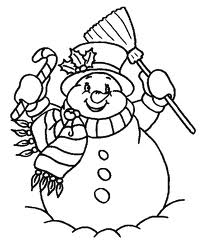 2- 0 = ____			5 + 0 =	 ____			6 - 1 = ____           7 - 1 = ____			4 + 3 = ____			3 + 3 = ____  2.IZRAČUNAJ.	           6 – ____ =__3__			5 – 0 = ____			4 – ___ = __1_          ___ + 2 =__7 __			___ - 2 =__2__	            3 + ___ = __5__3.IZRAČUNAJ NA BROJEVNOJ CRTI PA REZULTAT UPIŠI U KVADRATIĆ.___________________________________     5 – 1 = 1          2         3        4         5          6          7___________________________________      1 + 3 = 1          2        3        4         5          6           74.IZRAČUNAJ.2+5=____        2+2=____         2+4=____        6- 6=____5+0=____        7- 0=____         3+2=____        4- 3=____6 -0=____        3+4=____         4+0=____        5- 4=____1+5=____        5 –3=____        6 -5=____        3- 3=____